Basic InformationSTATEMENT OF NEED:  UN Women on the joint project ‘Sustaining Peace and Reconciliation through Strengthening Land Governance and Dispute Resolution Mechanisms’ is responsible for ensuring project visibility within all our project target communities. The WPS team has agreed to support with the procurement of some of the visibility materials by procuring sign boards for 33 of the 43 project communities and T-shirts and Caps for partners and community representatives. Adjacent communities will share sign board making the total number of sign boards 29.Tshirts and Caps will both be 1000 pcs as per requiremnts listed below .Technical Specifications for Goods:Delivery Requirements Inspections and tests The following inspections and tests shall be performed:If the goods fail to meet the laid down specifications, the vendor shall take immediate steps to remedy the deficiency or replace the defective goods to the satisfaction of UN Women.Technical and Financial OfferVendors are requested to complete this form, sign it and return it as part of their quotation. The Vendor shall fill in this form in accordance with the instructions indicated. No alterations to its format shall be permitted and no substitutions shall be accepted. Instructions on inclusion of VAT and other direct/indirect taxes are included in the solicitation documents and shall be followed when preparing the financial proposal.Note: In case of discrepancy between unit price and total, the unit price shall prevail.Compliance with Requirements Other Information: Procurement TitleProcurement of Visibility materials including Signboards ,T-shirts,Caps Including Transportation and Delivery outside of Monrovia   Atlas e-Requisition #Advertisement Period business days. (minimum of 5 business days for RFQ)Nature of TenderDeadline for Submitting Clarification Questions days before deadline for responses.Quotation Validity Period Requesting Unit/Office/Country/RegionWPS/LIBERIA/WCARO Value Added Tax in Financial ProposalExpected Delivery Date and Time Expected delivery/completion date:  As per Delivery Schedule attached Advance payment If allowed, Bank Guarantee Liquidated DamagesPercentage of contract price per week of delay: % up to a maximum of 10% of the Contract value, after which  may terminate the contract.Partial quotations (lots)Alternative quotationsQuotations currenciesPrices shall be quoted in Contract award to one or more vendorUN Women will award a contract to:Other information related to the RFQItem NoMinimum Technical RequirementsUnitQuantity1.Community Sign Boards  Labelled sign board with dimensions 5”x 4” (L/W)Nimba CountyCommunity Names; 16 communities Total No. Of Sign Boards – 16 Grand Cape Mount County – 17 Communities Community Names: Shared Sign Boards -3 Gohn,Falie,and Karnga Madina and MeekorKaylia and KonjahTotal No. of Sign Boards – 13 Grand Total 13 + 16 = 29 Sign boards 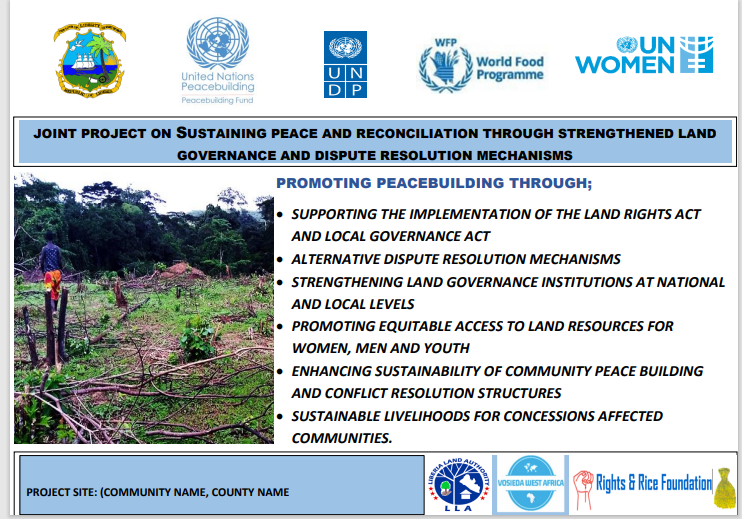 Sign Boards 292T- shirts 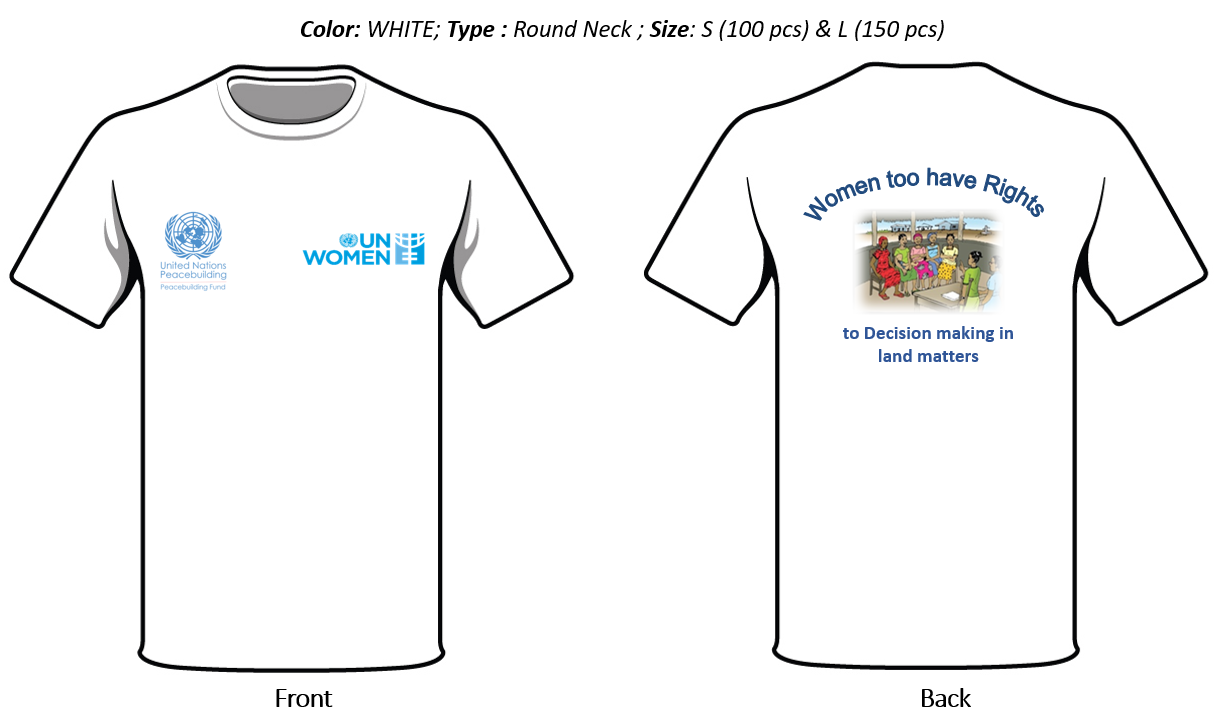 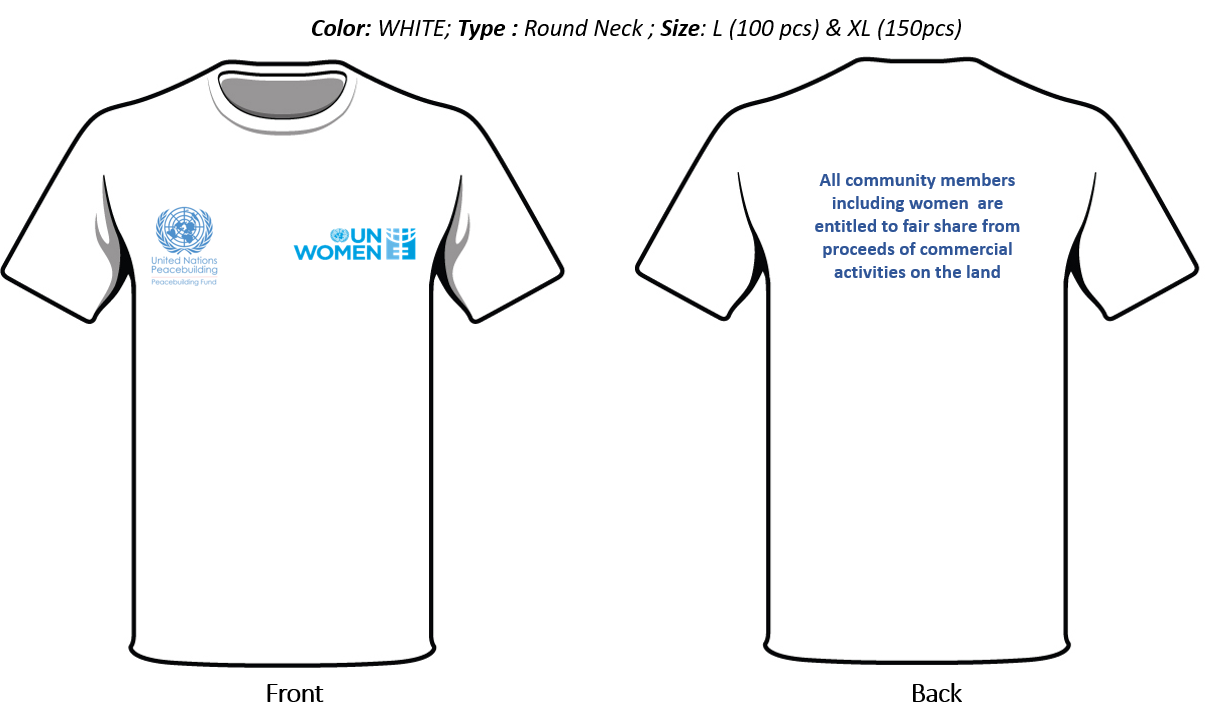 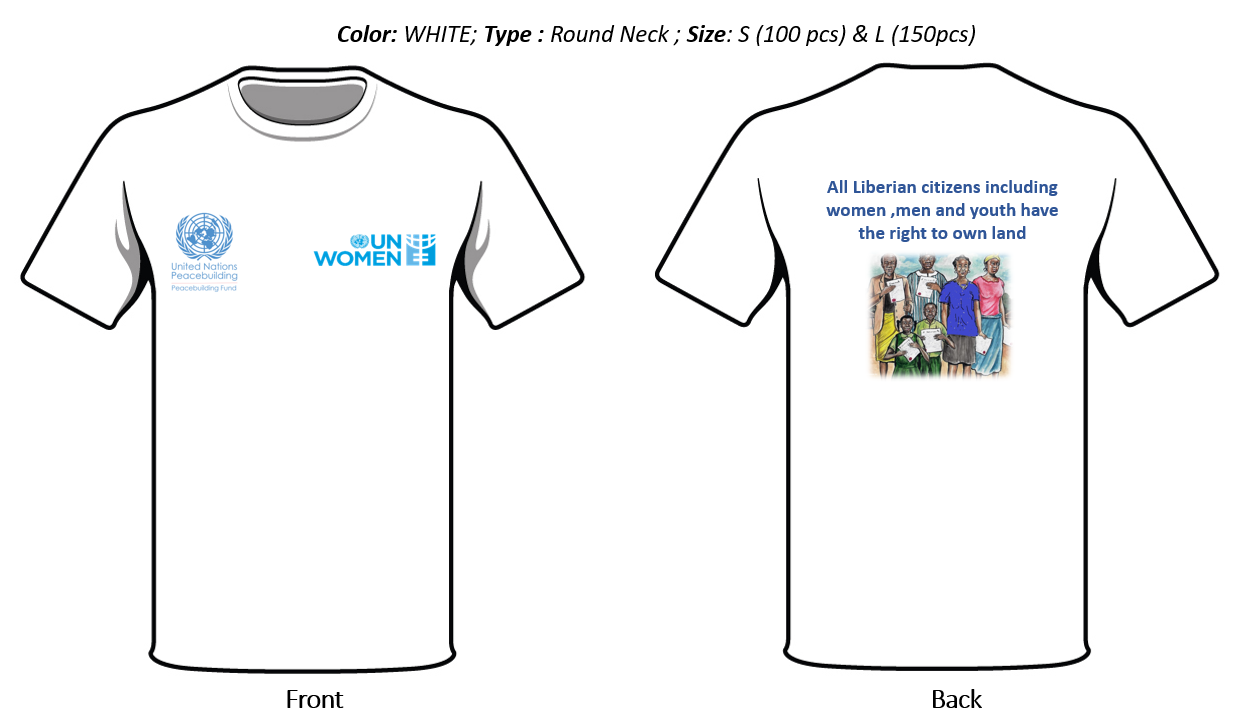 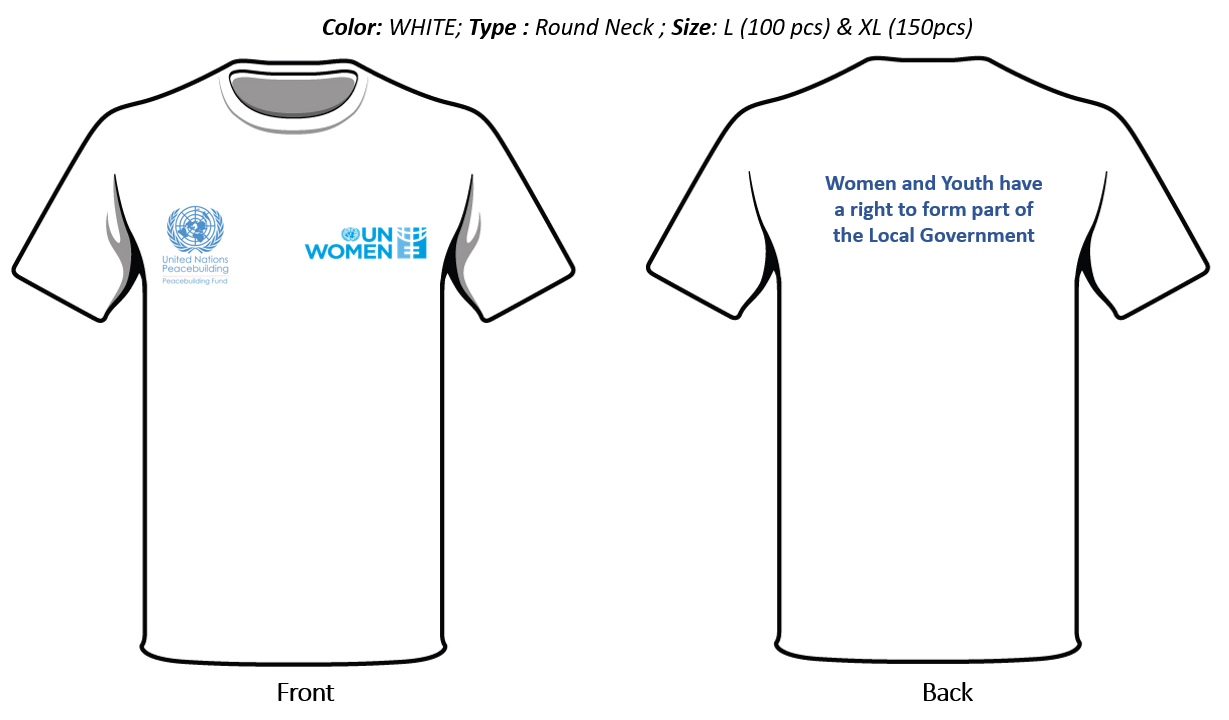 Tshirts 10003Caps 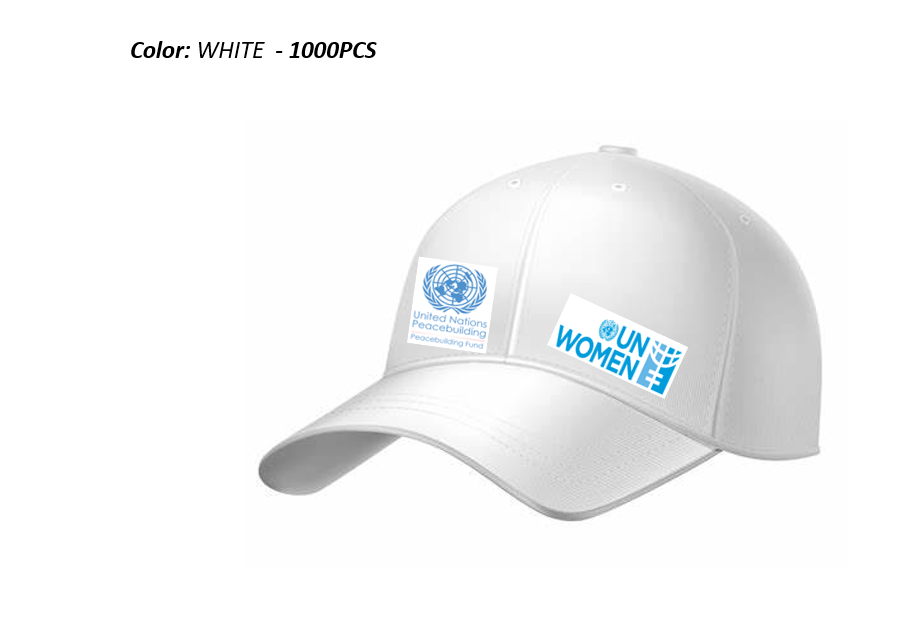 Caps1000Delivery: T-shirts and Caps delivery to Rights and Rice foundation office Signboards to be delivered to Nimba and Grand Cape Mount CountiesDelivery RequirementsDelivery RequirementsDelivery date and timeVendor shall deliver the goods  after Contract signature.Delivery Terms (INCOTERMS 2020)Customs clearance(must be linked to INCOTERM) Not applicableShall be done by: Vendor/bidder Freight ForwarderExact Address(es) of Delivery Location(s)Distribution of shipping documents (if using freight forwarder)Special Packing RequirementsN/ATraining on Operations and MaintenanceWarranty Period2 YRS After-sales service and local service support requirementsPreferred Mode of TransportSubcontractingThe vendor is strongly encouraged not to sub-contract > 50% of the total work. If a vendor/s intend to do so, they must state the actual percentage (that will be outsourced) in their offer/quotation. Name of Vendor:RFQ reference:Date: Currency of the Quotation: INCOTERMS: Currency of the Quotation: INCOTERMS: Currency of the Quotation: INCOTERMS: Currency of the Quotation: INCOTERMS: Currency of the Quotation: INCOTERMS: Currency of the Quotation: INCOTERMS: Item NoDescriptionUOMQtyUnit priceTotal price 1.2.3.4.5.Total PriceTotal PriceTotal PriceTotal PriceTotal PriceTransportation PriceTransportation PriceTransportation PriceTransportation PriceTransportation PriceInsurance PriceInsurance PriceInsurance PriceInsurance PriceInsurance PriceInstallation PriceInstallation PriceInstallation PriceInstallation PriceInstallation PriceTraining PriceTraining PriceTraining PriceTraining PriceTraining PriceOther Charges (specify)Other Charges (specify)Other Charges (specify)Other Charges (specify)Other Charges (specify)Total Final and All-inclusive PriceTotal Final and All-inclusive PriceTotal Final and All-inclusive PriceTotal Final and All-inclusive PriceTotal Final and All-inclusive PriceRequirementYour ResponsesYour ResponsesYour ResponsesRequirementYes, we will complyNo, we cannot complyIf you cannot comply, pls. indicate counter proposalMinimum Technical SpecificationsDelivery Term (INCOTERMS)Delivery Lead TimeWarranty and After-Sales RequirementsValidity of QuotationPayment termsOther requirements [pls. specify or remove]Estimated weight/volume/dimension of the Consignment: Country/ies of Origin: (if export licence required this must be submitted if awarded the contract)I, the undersigned, certify that I am duly authorized to sign this quotation and bind the company below in event that the quotation is accepted.I, the undersigned, certify that I am duly authorized to sign this quotation and bind the company below in event that the quotation is accepted.I, the undersigned, certify that I am duly authorized to sign this quotation and bind the company below in event that the quotation is accepted.I, the undersigned, certify that I am duly authorized to sign this quotation and bind the company below in event that the quotation is accepted.Company Name:Authorized Signature:Address:Date:Phone No.:Functional title of Authorized Signatory:E-mail address:E-mail address: